Fact Sheet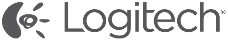 Logitech® AnyAngleTMThe case that adjusts so you don’t have to.  Announcement Date: Nov. 19, 2014			Shipping: November 2014Price: 1 659 Kč					Available at: www.logitech.comProduct DescriptionThe Logitech® AnyAngle™ is a protective case for your iPad Air 2 and all models of the iPad mini that firmly holds your iPad at any angle within a 50-degree viewing range. It has an adjustable any-angle stand that uses a hidden hinge and magnetic system, so you keep a comfortable viewing angle, no matter what you do. Plus, the Logitech AnyAngle comes in a variety of color combinations, designed to suit your style. So whether you prefer a sophisticated, classic black or want to make a statement with violet or teal, we have your unique look covered.Key FeaturesAny-angle stand: The case’s any-angle stand uses a hidden hinge that holds your iPad at any angle within a 50-degree range, and firmly keeps that angle in place without tipping or sliding. The any-angle stands folds entirely behind the iPad, so you get a clean, minimalist experience in stand mode or during hand-held use. Essential Protection System: The case’s Essential Protection System protects your iPad from accidental bumps, scratches and spills. The Logitech AnyAngle is precision engineered with durable and water-repellent materials that protect the front and back of the iPad, without added weight or bulk.System Requirements iPad Air 2iPad mini, iPad mini with Retina Display, iPad mini 3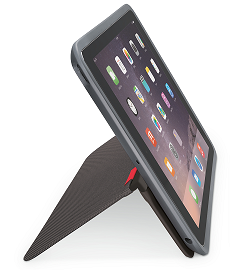 Product Specifications for iPad 2Dimensions (L x W x H): 252.8 mm x 183.8 mm x 14.3 mmWeight: 342gProduct Specifications for all iPad mini modelsDimensions (L x W x H): 210 mm x 144.4 mm x 15.3 mmWeight: 242gWarranty1-year limited hardware warranty in U.S. and Asia 2-year limited hardware warranty in EMEA Press Contact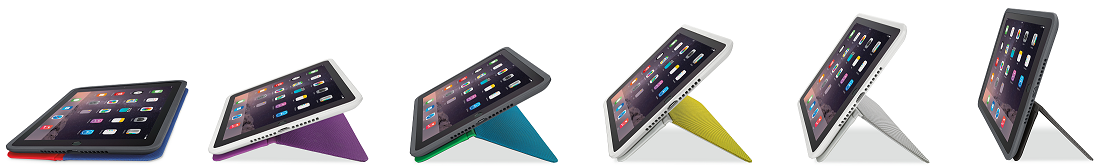 Leona DaňkováTAKTIQ COMMUNICATIONS s.r.o.+420 605 228 810leona.dankova@taktiq.com 